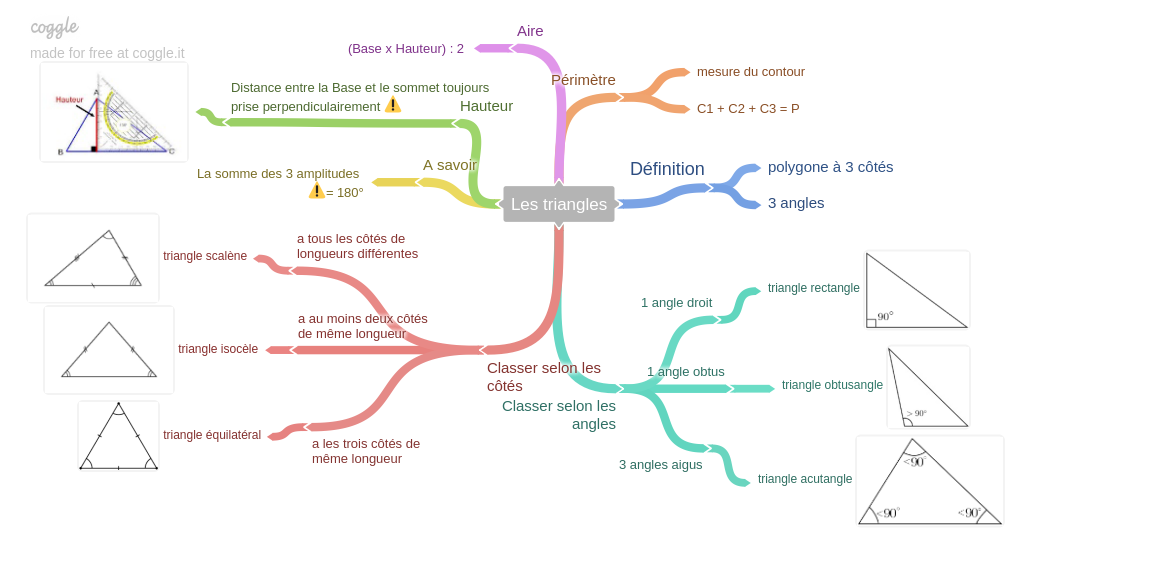 S. & F.Les triangles.Synthèse